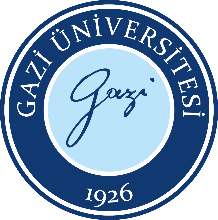    KAYIT DONDURMA İSTEK FORMUDoküman No:SBE.FR.0036   KAYIT DONDURMA İSTEK FORMUYayın Tarihi:14.11.2022   KAYIT DONDURMA İSTEK FORMURevizyon Tarihi:-   KAYIT DONDURMA İSTEK FORMURevizyon No:-   KAYIT DONDURMA İSTEK FORMUSayfa:1/1NOT 1: Kayıt dondurma gerekçesine ait belgeler bu forma eklenmelidir.NOT 2: Anabilim Dalı Başkanlığı tarafından  Elektronik Belge Yönetim Sistemi  (EBYS)  ile Enstitüye  gönderilmelidir. NOT 1: Kayıt dondurma gerekçesine ait belgeler bu forma eklenmelidir.NOT 2: Anabilim Dalı Başkanlığı tarafından  Elektronik Belge Yönetim Sistemi  (EBYS)  ile Enstitüye  gönderilmelidir. NOT 1: Kayıt dondurma gerekçesine ait belgeler bu forma eklenmelidir.NOT 2: Anabilim Dalı Başkanlığı tarafından  Elektronik Belge Yönetim Sistemi  (EBYS)  ile Enstitüye  gönderilmelidir. NOT 1: Kayıt dondurma gerekçesine ait belgeler bu forma eklenmelidir.NOT 2: Anabilim Dalı Başkanlığı tarafından  Elektronik Belge Yönetim Sistemi  (EBYS)  ile Enstitüye  gönderilmelidir. 